Сервис ТПП Калужской области «Производственная кооперация и импортозамещение», где размещена актуальная информация по предложениям и запросам компаний региона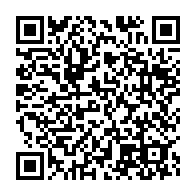 Telegram-канал «Отобранные проекты для инвесторов», в котором размещаются бизнес-проекты, привлекающие инвестиции для развития и масштабирования (до 500 млн. руб), каждый присланный проект заполняет анкету и перед размещением проходит экспресс-скоринг у экспертов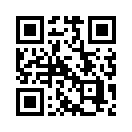 Сервис Корпорации МСП «Производственная кооперация и сбыт»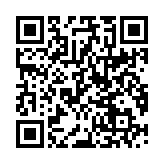 InvestAP – первая российская цифровая платформа для анализа инвестиционной привлекательности бизнес-проектов и их связи с инвесторами, прошедшее акселерацию в «Спринт» ФРИИ и Минцифры РФ, с российским патентом на полезную модель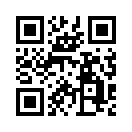 Меры поддержки в рамках Национального проекта «Малое и среднее предпринимательство и поддержка индивидуальной предпринимательской инициативы»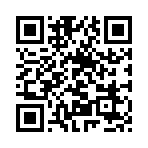 